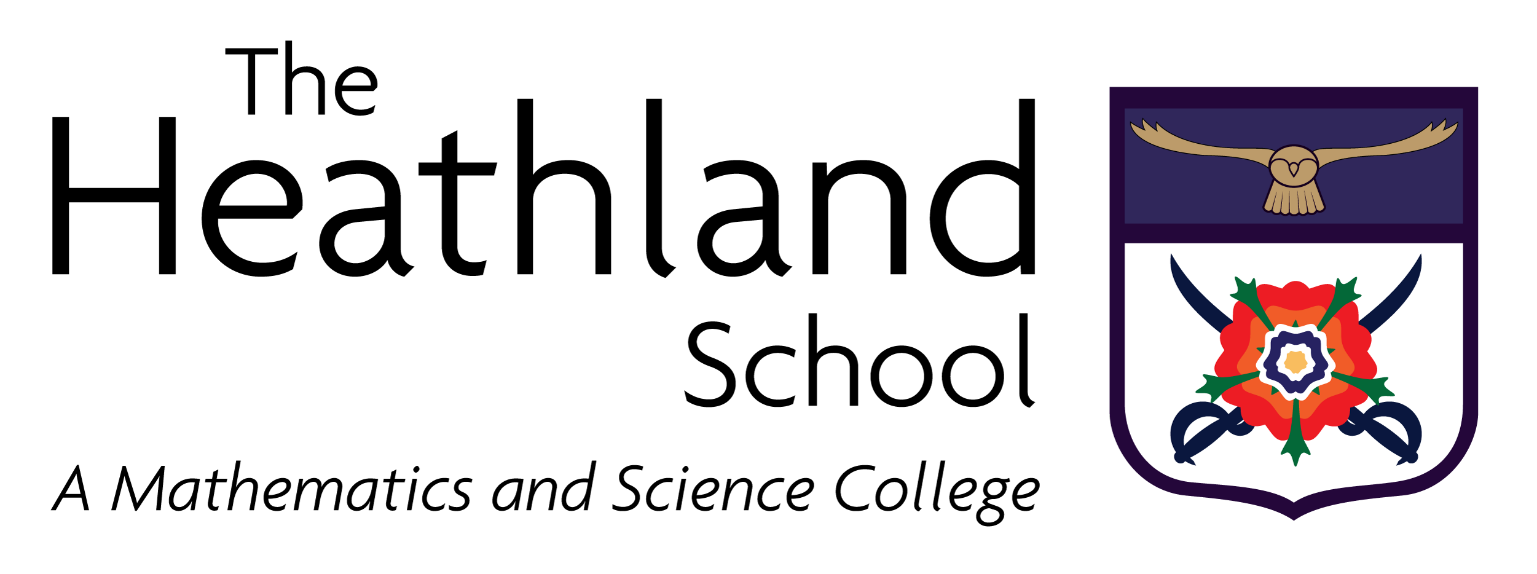 Key staff involved in the Access arrangement processContentsKey staff involved in the policy	2What are access arrangements and reasonable adjustments?	4Access arrangements	4Reasonable adjustments	4Purpose of the policy	4General principles	4Equalities Policy (Exams)	5The assessment process	5The qualification(s) of the current assessor(s)	5Appointment of assessors of candidates with learning difficulties	5Process for the assessment of a candidate’s learning difficulties by an assessor	6Picture of need/normal way of working	6Processing access arrangements and adjustments	7Arrangements/adjustments requiring awarding body approval	7Centre-delegated arrangements/adjustments	7Centre-specific criteria for particular arrangements/adjustments	7Word Processor Policy (Exams)	7Alternative Rooming Arrangment Policy	8Appendices …………………………………………………………………………………………………………………………………………………..…….9What are access arrangements and reasonable adjustments?Access arrangementsAccess arrangements are agreed before an assessment. They allow candidates with specific needs, such as special educational needs, disabilities or temporary injuries to access the assessment and show what they know and can do without changing the demands of the assessment. The intention behind an access arrangement is to meet the needs of an individual candidate without affecting the integrity of the assessment. Access arrangements are the principal way in which awarding bodies comply with the duty under the Equality Act 2010* to make ‘reasonable adjustments’. (1AA, Definitions)Reasonable adjustmentsThe Equality Act 2010* requires an awarding body to make reasonable adjustments where a candidate, who is disabled within the meaning of the Equality Act 2010, would be at a substantial disadvantage in comparison to someone who is not disabled. The awarding body is required to take reasonable steps to overcome that disadvantage. An example would be a Braille paper which would be a reasonable adjustment for a vision impaired candidate who could read Braille. A reasonable adjustment may be unique to that individual and may not be included in the list of available access arrangements. Whether an adjustment will be considered reasonable will depend on several factors which will include, but are not limited to: • the needs of the disabled candidate;
• the effectiveness of the adjustment;
• the cost of the adjustment; and
• the likely impact of the adjustment upon the candidate and other candidates. An adjustment will not be approved if it:• involves unreasonable costs to the awarding body;• involves unreasonable timeframes; or
• affects the security and integrity of the assessment. ,,This is because the adjustment is not ‘reasonable’. (1AA, Definitions)*References to legislation are to the Equality Act 2010. Separate legislation is in place for Northern Ireland (see AA 1.8). The definitions and procedures in AA relating to access arrangements and reasonable adjustments will also apply in Northern IrelandPurpose of the policyThe purpose of this policy is to confirm that The Heathland School has a written record which clearly shows the centre is leading on the access arrangements process and is complying with its …obligation to identify the need for, request and implement access arrangements.(JCQ’s General Regulations for Approved Centres, section 5.4)This publication is further referred to in this policy as GRThis policy is maintained and held by the ALS lead/SENCo alongside the individual files/e-folders of each access arrangements candidate. Each file/e-folder contains detailed records of all the essential information that is required to be held according to the regulations. Where the ALS lead/SENCo is storing documentation electronically he/she must create an e-folder for each individual candidate. The candidate’s e-folder must hold each of the required documents for inspection. (1AA, section 4.2)The policy is annually reviewed to ensure that processes are carried out in accordance with the current edition of the JCQ publication ‘Adjustments for candidates with disabilities and learning difficulties - Access Arrangements and Reasonable Adjustments’. 1This publication is further referred to in this policy as AAGeneral principlesThe principles for the centre to consider are detailed in AA (section 4.2). These include:The purpose of an access arrangement/reasonable adjustment is to ensure, where possible, that barriers to assessment are removed for a disabled candidate preventing him/her from being placed at a substantial disadvantage due to persistent and significant difficulties. The integrity of the assessment is maintained, whilst at the same time providing access to assessments for disabled candidate. The SENCo, or an equivalent member of staff within a FE college, must ensure that the proposed access arrangement/reasonable adjustment does not unfairly disadvantage or advantage the candidate.Access arrangements/reasonable adjustments should be processed at the start of the course. Arrangements must always be approved before an examination or assessment. The arrangement(s) put in place must reflect the support given to the candidate in the centre.The candidate must have had appropriate opportunities to practise using the access arrangement(s)/reasonable adjustment(s) before his/her first examination. Equalities Policy (Exams)A large part of the access arrangements/reasonable adjustments process is covered in the Equalities Policy (Exams) which covers staff roles and responsibilities in identifying the need for, requesting and implementing access arrangements and the conduct of exams.The Access Arrangements Policy further covers the assessment process and related issues in more detail.The assessment processAssessments are carried out by an assessor(s) appointed by the head of centre.  The assessor(s) is (are) appropriately qualified as required by JCQ regulations in AA, section 7.3.The qualification(s) of the current assessor(s) Appointment of assessors of candidates with learning difficultiesAt the point an assessor is engaged/employed in the centre, evidence of the assessor’s qualification is obtained and checked against the current requirements in AA. This process is carried out prior to the assessor undertaking any assessment of a candidate. Checking the qualification(s) of the assessor(s) Reporting the appointment of the assessor(s)Process for the assessment of a candidate’s learning difficulties by an assessor Picture of need/normal way of workingProcessing access arrangements and adjustmentsArrangements/adjustments requiring awarding body approvalAccess arrangements online (AAO) is a tool provided by JCQ member awarding bodies for centres to apply for required access arrangement approval for the qualifications covered by the tool. This tool also provides the facility to order modified papers for those qualifications included. (Refer to AA, chapter 8 (Processing applications for access arrangements and adjustments) and chapter 6 (Modified papers). AAO is accessed within the JCQ Centre Admin Portal (CAP) by logging in to one of the awarding body secure extranet sites. A single application for approval is required for each candidate regardless of the awarding body used. Centre-delegated arrangements/adjustmentsCentre-specific criteria for particular arrangements/adjustmentsWord Processor Policy (Exams)An exam candidate may be approved the use of a word processor where this is appropriate to the candidate’s needs and not simply because the candidate now wants to type rather than write in exams or can work faster on a keyboard, or because they use a laptop at home. The use of a word processor must reflect the candidate’s normal way of working within the centre.Alternative Rooming Arrangement PolicyA decision where an exam candidate may be approved alternative rooming arrangement, e’g a room for a smaller group of candidates with similar needs (formerly known as separate invigilation) will be made by the ALS lead/SENCo. The decision will be based on: whether the candidate has a substantial and long term impairment which has an adverse effect and the candidate’s normal way of working within the centre (AA, section 5.16)Access Arrangement Policy2023 – 2024Person(s) Responsible:Headteacher, Deputy Head Curriculum, SENCoStatus:StatutoryDate Approved:February 2024Review Period:As and when requiredRoleName(s)ALS lead/SENCoMs C MuyahALS lead/SENCo line manager (Senior leader)Mrs N BenedictHead of centreMr J M RoseAssessor(s)Ms C MuyahAccess arrangement facilitator(s) Miss K KundiThe school Equalities Policy (Exams) is available electronically via the staff portal under Examinations/Polices The head of centre/senior leadership team will… recognise its duties towards disabled candidates, including private candidates, ensuring compliance with all aspects of the Equality Act 2010†, particularly Section 20 (7). This must include a duty to explore and provide access to suitable courses, through the access arrangements process submit applications for reasonable adjustments and make reasonable adjustments to the service the centre provides to disabled candidates. Where the centre is under a duty to make a reasonable adjustment, the centre must not charge a disabled candidate any additional fee in relation to the adjustment or aid...†or any legislation in a relevant jurisdiction other than England and Wales which has an equivalent purpose and effect (GR, section 5.4)                                                                                                                              Understanding the Principles of Psychometric Testing Accessing for Access ArrangementsMrs Elleisha Chahal-Ferguson: SFJ Awards Level 7 Organisation Postgraduate Award of Proficiency In Assessment for Access arrangements (PAPAA)     Ms Ceceliah Muyah: NASENDCo, CPT3A                      The head of centre/senior leadership team will at the time of appointment check the qualification of assessing candidates and hold a copy on file. (GR, section 5.4)  (AA, section 7.3)  Senco and Examination Officer holds:Copy of ‘Understanding the principles of Psychometric Testing / Assessing for Access Arrangement’ Certificate  - Certificate no.648210SFJ Awards Level 7 Organisation Postgraduate Award of Proficiency in Assessment for Access arrangement (PAPAA) Certificate no. 648210Copy of CPT3A - Certificate no.001043SENCos and assessors working within the centre always make sure that the correct procedures are followed as in Chapter 7 of the JCQ publication Access Arrangements and Reasonable Adjustments…        (GR, section 5.4)The SENCo will paint a picture of need over a significant period. This consideration will include the following, but not exclusively:Pupils on the SEND register who receive interventions for their needsHistorical data from KS2 where applicableRecommendations from professionalsReferrals from subject teachersTest scores from assessments for access arrangementsInternal tests and exam attainment resultsParental concernsBefore the candidate’s assessment, the SENCo must provide the assessor with background information, i.e. a picture of need has been painted as required in Part 1 of Form 8. The SENCo and the assessor must work together to ensure a joined-up and consistent process.Painting a ‘holistic picture of need’ and gathering evidence to confirm normal way of working could include the following examples of how access arrangements become normal practice in the classroom and in assessments:Working is small groups for reading and/or for writingLiteracy and numeracy support lessonsIn class additional adult supportUse of assistive technologyTouch type programmesSupport in internal test and examinationsAll candidates must be assessed in light of the picture of need and the background information as detailed within Part 1 of Form 8. The Heathland School Examination Officer and Assistant Examinations Officer process the application online, once a copy of the tests/EHCP and a fully completed Form 8 signed and dated is received from the SENCO/Assessor, also a Data protection form has been completed by the student.Paper copy are all documents, plus copy of online approval are kept in a file in the Exams office. (AA, section 8.6)  Note the requirements around completion of the Candidate Personal data consent from and the requirement for completion of the Data protection confirmation by the examinations officer or SENCo, prior to the processing of the online application, which must be retained for 26 months from the date of the online application being approved.Cases that do not gain approval, are referred to the awarding bodyModified papers are applied for before the deadline.Arrangements for a late diagnosis of a disability or late manifestation of an impairment may beprocessed as the need arises. However, evidence of need will still be required to the samestandard as if it was an application being processed by the published deadline. Please see thedefinition of evidence of need within the Definitions section and the relevant section(s) ofChapter 5 for full details as to what constitutes the core evidence/evidence of need for eacharrangement. It is important that the appropriate evidence is produced and processed with theapplication. Appropriate documentation (where required), as per Chapter 5, must be held on fileto support the arrangement(s) processed and be available for inspection.Access arrangements online must also be used for those qualifications listed within theDeadlines section, for candidates with a temporary injury or temporary impairment, such as abroken arm. These arrangements can be processed as the need arises. Appropriatedocumentation (where required) must be held on file to support any temporary accessarrangement made.The following arrangements do not need to be processed online, however the arrangement must be approved by the SENCo and Examinations Officer.  A statement on headed paper must be kept on file for JCQ Inspection:• Amplification equipment• Bilingual dictionary• Braille transcript• Braillers• Closed Circuit Television (CCTV)• Colour naming by the invigilator for candidates who are colour blind• Coloured overlays• Communication Professional (for candidates using Sign Language)• Examination on coloured/enlarged paper• Fidget toys and stress balls• Live speaker for pre-recorded examination components• Low vision aid/magnifier• Non-electronic ear defenders/ear plugs• Optical Character Reader (OCR) scanners• Prompter• Read aloud (which can include an examination reading pen)• Separate invigilation within the centre (sitting the examination outside of the mainexamination hall/room, e.g. a room for a smaller group of candidates)• Squared paper for visual spatial difficulties• Supervised rest breaks• Word processor The school Word Processor Policy is available electronically via the staff portal under Examinations/Polices.A member of the centre’s senior leadership team must produce a word processor policy, specific to the centre, which details the criteria the centre uses to award and allocate word processors for examinations and assessments. This policy must be available for inspection. (AA, section 5.8)   The school Alternative rooming arrangements is available electronically via the staff portal under Examinations/Polices.In the case of alternative rooming arrangements, the candidate’s disability is established within the centre (see Chapter 4, paragraph 4.1.4). It is known to a Form Tutor, a Head of Year, the SENCo or a senior member of staff with pastoral responsibilities. For example, a long-term medical condition which has a substantial and adverse effect.Alternative rooming arrangements must reflect the candidate’s normal and current way of working in internal school tests and mock examinations. Nervousness, low level anxiety or being worried about examinations is not sufficient grounds for separate invigilation within the centre. (AA, section 5.16)                                                                                      